The camps are for children 2-15 years old.  Programs and activities are based on age groups.There must be a minimum of four students in each section.AM Camps 9:00-12:00pm (2 years and up); PM Camps 1:00-4:00pm (3 years and up); All-Day Camps        9:00-4:00pm (3 years and up).All-Day Camps- Parents provide lunches or you can order from our hot lunch program ($4/day).SFA provides snacks for all camps (unless your child has an allergy or dietary restriction).To qualify for our Early Bird and Summer Tuition Discount, we must receive the application        and full payment by the due date.Summer Blast Discount Package can be paid at time of registration or in 4 installments (see above).We do not charge a registration fee for Summer Camps.We do not refund our tuition due to illnesses and/or absences.  We plan for your child to participate and therefore staffing is hired and materials are already purchased. Sales are final at the time of registration.  Weeks cannot be exchanged once registered due to staffing and ratio requirements.Your child does not have to attend the entire week; however, our tuition is not prorated, and you will be charged for the entire week.Registration forms (including the Health Report and Emergency Contract form) as well full payment are        due at the time of registration (except Summer Blast Package installment plan).For Standard Tuition, registration and payment are due one week prior to your child attending any camp.Payment can be made by cash, check, credit card, or Venmo (Beth-Rupert-1).  Checks should be payable to “Solid Foundations Academy, LLC.”  There will be a 3.5% processing fee for all credit and debit cards.Childcare is available all summer long! Ask for a childcare enrollment form!Child’s Name: __________________________________    DOB: _________________________Child’s Phone Number: ___________________________   Email: ________________________Does your child have an IEP/IFSP/Special Needs? _________________There are NO cancellations, prorations, week changing, or substitutions for any reason. We are reserving a spot for your child, turning away other children, staffing, and purchasing materials based on enrollment. Services are considered rendered when you register. If we need to cancel a session due to low enrollment, tuition for that camp will be fully refunded. The Health Report and Emergency Contact forms are required for registration. By signing below, you understand and agree to all SFA policies. Spots are filled on a first-come, first-served basis.Please check the appropriate boxes for each week and session(s) that your child will be attending.  Check both AM and PM if you want the All-Day option; Lunch Bunch fees are included in the camp fee (lunch is additional).  Week 1- June 5-9- Down on the Farm!A.M. Session – 9:00 am- 12:00 pm 	 	P.M. Session – 1:00 pm- 4:00 pmWeek 2- June 12-16- STEAMazing!A.M. Session – 9:00 am- 12:00 pm 		   	P.M. Session – 1:00 pm- 4:00 pmWeek 3- June19-23- Space Camp!A.M. Session – 9:00 am- 12:00 pm 		P.M. Session – 1:00 pm- 4:00 pmWeek 4- June 26-30- Island Escape!A.M. Session – 9:00 am- 12:00 pm 		P.M. Session – 1:00 pm- 4:00 pmWeek 5- July 3-7 (CLOSED July 4)- MasterChef Junior!A.M. Session – 9:00 am- 12:00 pm 		P.M. Session – 1:00 pm- 4:00 pmWeek 6- July 10-14- Olympics!A.M. Session – 9:00 am- 12:00 pm 		P.M. Session – 1:00 pm- 4:00 pmWeek 7- July 17-21- Princesses and Pirates!A.M. Session – 9:00 am- 12:00 pm 		P.M. Session – 1:00 pm- 4:00 pmWeek 8- July 24-28- Splish! Splash!A.M. Session – 9:00 am- 12:00 pm 		P.M. Session – 1:00 pm- 4:00 pmWeek 9- July 31- August 4- Dino Roar!A.M. Session – 9:00 am- 12:00 pm 		P.M. Session – 1:00 pm- 4:00 pmWeek 10- August 7-11- Bugs! Bugs! Bugs!A.M. Session – 9:00 am- 12:00 pm 		P.M. Session – 1:00 pm- 4:00 pmWeek 11- August 14-18- Superheroes!A.M. Session – 9:00 am- 12:00 pm 		P.M. Session – 1:00 pm- 4:00 pmWeek 12- August 21-25- SFA Got Talent!A.M. Session – 9:00 am- 12:00 pm 		P.M. Session – 1:00 pm- 4:00 pmMy child will need childcare:        Before Camp           After Camps   *An additional childcare contract/registration will be required Total Camp Week(s) Enrolled: ___________		Tuition Total: ________________A Welcome packet will be emailed at the end of May with a receipt and Summer Camp Handbook._________________________________________________		________________	                   Parent’s Signature						Date   ---------------------------------------------------------------------------------------------------------------------------------------------------------                                 Weeks _____________________ Date Paid: _________ Payment Method: __________ Discount: _____Sunscreen Policy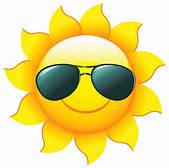 I permit the staff of Solid Foundations Academy Summer Program Staff to apply sunscreen on my child.YES ________________________		NO _______________________I am also aware that I, __________________________________________, will supply and sign permission for the sunscreen (labeled with my child’s name).I understand that it is my responsibility to update this form if I no longer wish to authorize the use of sunscreen.  I agree that this form will remain in effect during the term of my child’s enrollment._____________________________________		_______________                Parent/Guardian’s Signature					 	Date           Picture and Social Media Policy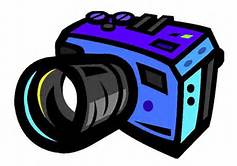 I allow my child’s picture to be taken and used for publicity.  This may include websites, social        media sites, brochures, and commercial spots.  Your child’s name will not be publicized.                                 YES _______________	                     NO _______________I permit my child’s picture to be taken and displayed ONLY in the classroom for the children to      enjoy.	      YES _______________		NO _______________If I do not give permission, I understand and agree to safeguard my child’s feelings, group pictures may be taken, and my child’s face will be covered up. I agree that if nothing is checked that I give my permission.  It is my responsibility to update this form if I no longer wish to authorize one or more of the above uses.  I agree that this form will remain in effect during the term of my child’s enrollment._____________________________________			_______________                Parent/Guardian’s Signature					 Date            WEEK 1- June 3-7Down on the Farm!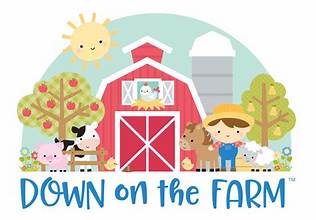 Life is Better on the Farm!Animals, tractors, planting, and working hard at PLAY. We’ll get down and dirty!WEEK 2- June 10-14STEAMazing!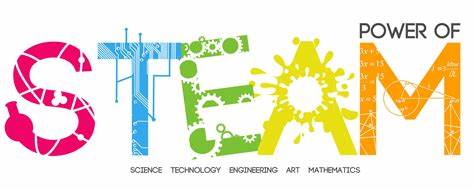 Techtastic!STEAM activities that will keep your child having fun while creating, exploring, testing, and inventing!WEEK 3- June 17-21Space Camp!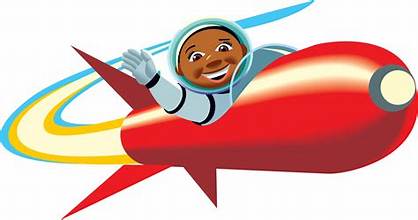 Out of this World!We will explore the universe and see if we can see some twinkle, twinkle, little stars!  WEEK 4- June 24-28Island Escape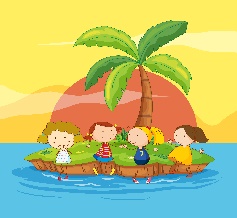 Good Vibes on the Tides!We will explore the islands and the sea. We may run into Lilo & Stitch and Moana!Week 5- July 1-5July 4 we are CLOSEDMasterChef Junior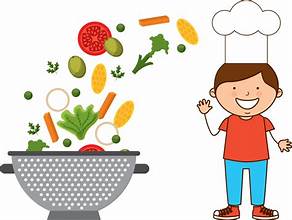 Cook! Create! Chefs!Measuring! Stirring! Tasting!We will whip up yummy creations!WEEK 6- July 8-12Olympics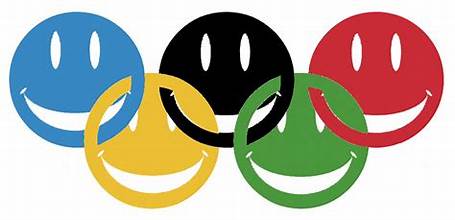 Reach for the Gold!We will work up a sweat competing in our Ninja obstacle course and sports. Medals will be awarded!WEEK 7- July 15-19Princesses and Pirates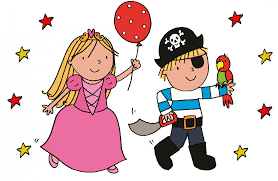 Ahoy Princesses & Maties!We will go on adventures by land and sea!WEEK 8- July 22-26Splish! Splash!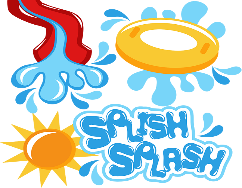 The Wetter, the Better!Slides, pools, squirters, and more! Plan to get wet!WEEK 9- July 29-Aug2Dino Roar!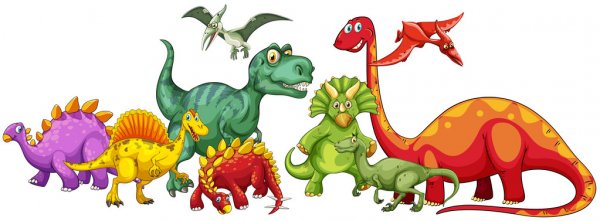 Tickled Pink by the Extinct!We will explore the past!It’s Dinomite!WEEK 10- August 5-9Bugs! Bugs! Bugs!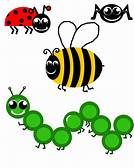 Bugs are Good!We will find out these little creatures aren’t so scary!WEEK 11- August 12-16Superheroes!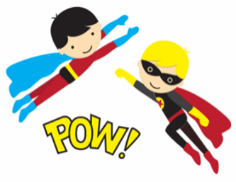 Superhero Academy!We will change into superheroes and save the world!  Pow!WEEK 12- AUGUST 19-23SFA Got Talent!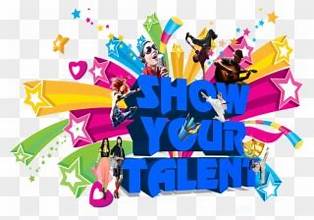 Reach for the Stars!Art, singing, dancing, acting…find your groove! Week will end with a show!